Installation Instruction For High PerformanceTools and Material required for installationTools:Tape measure,utility knife (with Razor sharp blade), and strIght-edge rulerMaterials:Urethane sealant,caulking gun and super glue(instant glue).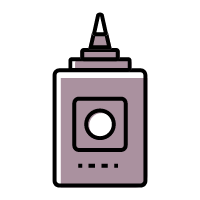 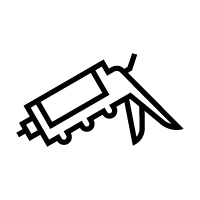 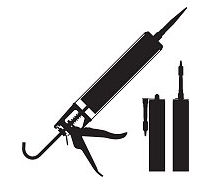 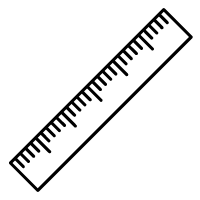 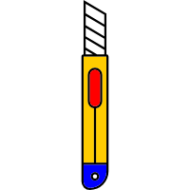 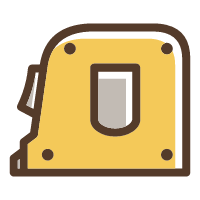 Normal heavy-duty wall covering paste is also available.2.Surface Preparation-All hanging surfaces must be clean,smooth,day,undamged,free of mold,mildew,grease or stains,And structurally intact.Before using a polyurethane adhesive,use sandpaper to smoothing down the rough surfaces.-Paint must be fully dried before applying wall panel s and do not use power coated paints.3.Applying to wall & surfaces -To use Sealant adhesive:Apply the adhesive to the back of the wall panel using sealant caulking around the border line and the center of the wall panel  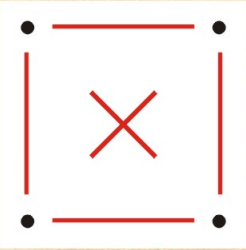 -Any kinds of adhesive glue are available,except silicon glue.-Cutting the wall panel :a)Measure the necessary cut,and mark it on the face of your wall panel ,using a pencil and straightedge.b)Set the straight edge on any measurement that needs to be made.Slowly run the razor knife along the straight edge.Don’t try to through the entire thickness of the wall panel  at once. Cut about half way down with the first pass. Then make a second pass to cut through completely.-Dealing with Details:Fix the corners with a super Glue in case of a rise in the edges of the wall panel .-Arrange the wall panel s one floor before installing them on the walls.4.Reference    Silicon adhesives is not recommended for pasting the PU soft wall panel .      -Silicon adhesives :Do not apply an excessive amount of PU sealant adhesive,due to the thinckness of the flat wall panel .-Use of an excessive amount of sealant adhesive will show through on the front surface on the wall panel  .5.Care & Maintenance     -Dust is washed with a damp cloth and stains are scrubbed with alcohol.